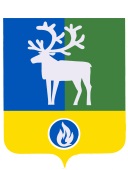 СЕЛЬСКОЕ  ПОСЕЛЕНИЕ  ПОЛНОВАТБЕЛОЯРСКИЙ  РАЙОНХАНТЫ-МАНСИЙСКИЙ  АВТОНОМНЫЙ  ОКРУГ – ЮГРААДМИНИСТРАЦИЯ СЕЛЬСКОГО ПОСЕЛЕНИЯ ПОЛНОВАТПОСТАНОВЛЕНИЕот 05 июля 2018  года					                                                    № 77Об обеспечении исполнения наказания в виде обязательных работна территории сельского поселения ПолноватВ соответствии с пунктом 1 статьи 109.2 Федерального закона от 2 октября 2007 года № 229-фз «Об исполнительном производстве», пунктом 2 статьи 32.13 Кодекса Российской Федерации об административных правонарушениях, учитывая  согласование с отделом судебных приставов по городу Белоярский  п о с т а н о в л я ю:1. Утвердить перечень предприятий и учреждений, предоставляющих рабочие места для обеспечения исполнения наказаний в виде обязательных работ на территории сельского поселения Полноват, с установлением квоты для приема на работу граждан, которым назначено наказание в виде исправительных работ согласно приложению 1.2. Утвердить перечень видов работ для обеспечения исполнения наказания в виде обязательных работ на территории сельского поселения Полноват согласно приложению 2.3. Опубликовать настоящее постановление в бюллетене «Официальный вестник сельского поселения Полноват».4. Настоящее постановление вступает в силу после его официального опубликования.5. Контроль за выполнением постановления оставляю за собой.Глава сельского поселения Полноват                                                                  Л.А. Макеева                                                                                             ПРИЛОЖЕНИЕ  1к постановлению администрации                                                                                        сельского поселения Полноват                                                                                       от 05 июля 2018 года № 77 ПЕРЕЧЕНЬПредприятий и учреждений, предоставляющих рабочие места для обеспечения исполнения наказания в виде обязательных работ на территории сельского поселения Полноват   ____________________     ПРИЛОЖЕНИЕ 2к постановлению администрации                            сельского поселения Полноват  от 05 июля 2018 года № 77 П Е Р Е Ч Е Н Ьвидов работ для обеспечения исполнения наказания в виде обязательных работна территории сельского поселения ПолноватОзеленение и благоустройство территории сельского поселения Полноват.        2.  Уборка служебных помещений и территории сельского поселения Полноват.______________________№п/п                         Наименование предприятияКвотарабочих мест1.Администрация сельского поселения Полноват, муниципальное казенное учреждение           2